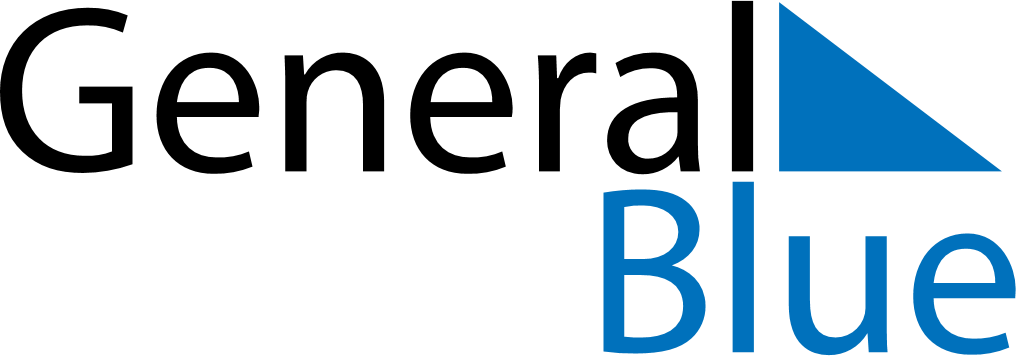 September 2024September 2024September 2024September 2024September 2024September 2024CanadaCanadaCanadaCanadaCanadaCanadaSundayMondayTuesdayWednesdayThursdayFridaySaturday1234567Labour Day89101112131415161718192021222324252627282930National Day for Truth and ReconciliationNOTES